DNI PRACODAWCÓW 2023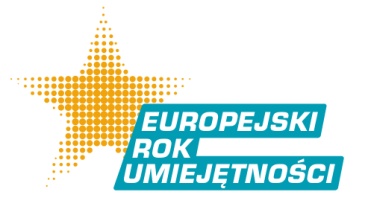 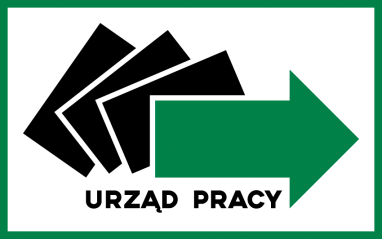 Powiatowy Urząd Pracy w Lipskuzaprasza osoby bezrobotnew dniu 25.10.2023 r. w godz. 9.00- 11.00na spotkanie informacyjne pn.„NOWY ZAWÓD - LEPSZA PRZYSZŁOŚĆ”W programie spotkania:Znaczenie oraz możliwości podnoszenia kwalifikacji zawodowych, zwłaszcza                         w zakresie transformacji ekologicznej i cyfrowej – Powiatowy Urząd Pracy w Lipsku.Platforma usług elektronicznych -  Zakład Ubezpieczeń Społecznych Biuro Terenowe w Lipsku Aktualne przepisy podatkowe – Urząd Skarbowy w Lipsku.Udział w spotkaniu jest bezpłatny.Serdecznie zapraszamy 